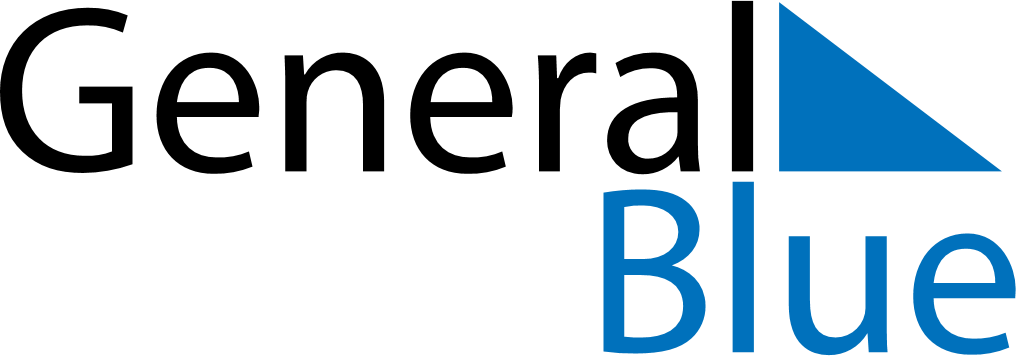 April 2022April 2022April 2022BelizeBelizeSUNMONTUEWEDTHUFRISAT12345678910111213141516Good FridayEaster Saturday17181920212223Easter SundayEaster Monday24252627282930